ПРИЛОЖЕНИЕ 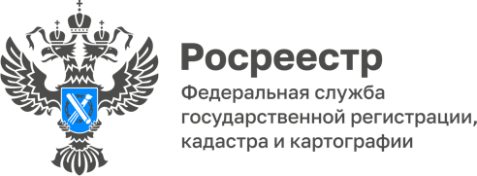 31.08.2023ПРЕСС-РЕЛИЗУправление Росреестра по Удмуртской Республике: электронные заявления без заверения УКЭППорядок направления некоторых электронных документов упростился - вступили в силу изменения законодательства, регулирующие предоставление документов в электронном виде. В настоящее время ряд электронных заявлений принимаются региональным Росреестром  без заверения их усиленной квалифицированной электронной подписью (УКЭП). Здесь важно обратить внимание на обязательное условие – заявление должно быть подано через личный кабинет на официальном сайте Росреестра (https://rosreestr.gov.ru/).К числу таких документов относятся заявления:- о государственном кадастровом учете в связи с изменением основных сведений об объекте недвижимости;- о государственном кадастровом учете и государственной регистрации права собственности на созданный или реконструированный объект индивидуального жилищного строительства, садовый дом;- о государственном кадастровом учете и государственной регистрации прав в отношении земельного участка или образуемых земельных участков путем перераспределения земель, находящихся в государственной или муниципальной собственности, а также частного земельного участка на основании решения об утверждении схемы расположения земельного участка или согласия на заключение соглашения о перераспределении земельных участков в соответствии с утвержденным проектом межевания территории;- о государственном кадастровом учете и государственной регистрации прав в случае образования двух и более земельных участков в результате раздела земельного участка, а также образования объекта недвижимости в результате объединения с другими земельными участками;- о внесении в ЕГРН сведений о ранее учтенном объекте недвижимости;- о невозможности государственной регистрации перехода, прекращения, ограничения права и обременения объекта недвижимости без личного участия правообладателя (его законного представителя);- о внесении в ЕГРН сведений об адресе электронной почты и о почтовом адресе, по которым осуществляется связь с лицом;- об исправлении технической ошибки (описки, опечатки, грамматической или арифметической ошибки), допущенной при внесении сведений в реестр недвижимости.Заместитель руководителя Управления Росреестра по Удмуртской Республике Марина Таланова:
- При использовании электронных сервисов Росреестра заявители имеют возможность получить необходимую услугу удобнее и быстрее - отпадает необходимость личного посещения офисов МФЦ, сокращаются сроки  при государственном кадастровом учете и регистрации прав на объекты недвижимости. Контакты для СМИПресс-служба Управления Росреестра по Удмуртской Республике:8 (3412)78-63-56pressa@r18.rosreestr.ruhttps://rosreestr.gov.ruhttps://vk.com/rosreestr_18г.Ижевск, ул. М. Горького, 56.